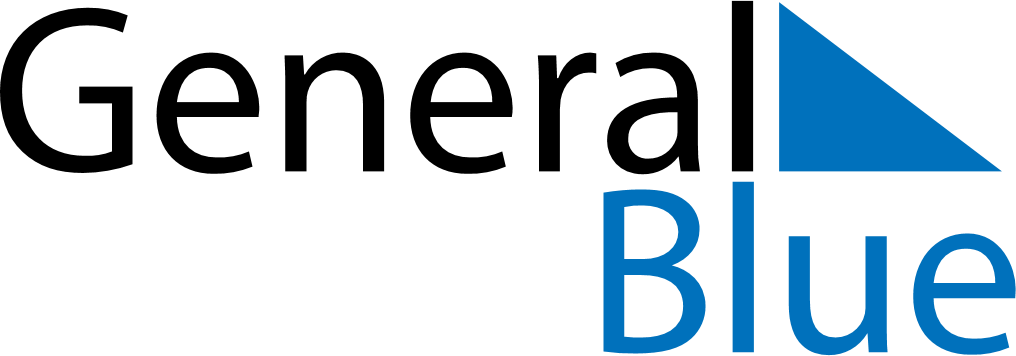 February 2019February 2019February 2019February 2019February 2019February 2019South KoreaSouth KoreaSouth KoreaSouth KoreaSouth KoreaSouth KoreaMondayTuesdayWednesdayThursdayFridaySaturdaySunday12345678910Korean New Year111213141516171819202122232425262728NOTES